重庆机场集团有限公司重庆江北国际机场2021年迎春定制灯饰采购安装项目（第二次）比选文件编号：设备2020-022重庆机场集团有限公司采购办公室（代章）二〇二〇年十二月重庆江北国际机场2021年迎春定制灯饰采购项目比选文件我司决定于近期将对重庆江北国际机场2021年迎春定制灯饰采购项目（第二次）邀请符合相应条件的供应商就本项目进行比选。一、项目实施内容及要求    1.1 资格要求1.1.1 在中华人民共和国依法注册、具有独立法人资格，具有有效营业执照。（提供营业执照副本复印件加盖投标人公章）。1.1.2 具有城市及道路照明工程专业承包三级及以上资质。（须提供有效的资质证书副本复印件并加盖投标人鲜章）。1.1.3 业绩要求。2018年1月1日至今（以合同签订时间为准），至少具有大型公共场所的灯饰工程安装项目业绩1个（大型公共场所指：机场、火车站、写字楼、办公楼、医院、酒店、商圈、购物中心、物流园区等大型场所）且单项合同金额50万元及以上。（须提供完整合同复印件，原件备查）。1.1.4 应提供现场安全管理人员1名；安装作业人员低压电工、焊工、登高作业工各1名，且分别持有有效低压电工证、熔化焊接与热切割作业证和高处安装、维护、拆除作业证（须提供相关资质证书复印件，原件备查）。1.2其他要求1.2.1 勘探现场：不组织。1.2.2 本项目不接受联合体投标，不得转包、分包。    1.3 项目要求及报价要求1.3.1 项目要求为：成交人须在规定时间内将采购全部商品运送至采购人指定地点，并按要求完成安装；成交人接到采购人拆除通知后按要求完成拆除工作，并将拆除物品放至指定地点。所提供的商品需按采购方具体要求附带产品使用说明书、产品质量合格证明、保修单及相关技术文件资料等。1.3.2 项目需求明细表1.3.3本项目报价为单项报价，最终项目金额以实际验收数量乘以单价为准。所报单价应包括：制作费、配送费、安装费、维护费、拆除费及涉及到的其他所有费用，为包干单价。本项目预估总价及每项材料设置最高限价，详见《重庆江北国际机场2021年迎春定制灯饰采购安装项目限价明细表》，预估总价及任何一项单价报价超过最高限价，将取消比选响应方的比选资格。在修正范围内的以下情形不作为比选响应文件作废的依据：（1）比选响应文件中的大写金额与小写金额不一致的，以大写金额为准；（2）数字表示的数额与用文字表示的数额不一致时，以文字数额为准；（3）总价金额与依据单价计算出的结果不一致的，以单价金额为准修正总价，但单价金额小数点有明显错误的除外。二、合格报价供应商具有与本比选文件要求相适应的生产、安装和维修能力，包括供应能力、售后服务能力和安装能力的生产厂家或经营商。比选响应单位必须具备：2.1 在中华人民共和国依法注册、具有独立法人资格，具有有效营业执照，须提供营业执照复印件加盖鲜章。具有城市及道路照明工程专业承包三级及以上资质，须提供有效的资质证书副本复印件并加盖投标人鲜章。业绩要求，2018年1月1日至今（以合同签订时间为准），至少具有大型公共场所的灯饰工程安装项目业绩1个（大型公共场所指：机场、火车站、写字楼、办公楼、医院、酒店、商圈、购物中心、物流园区等大型场所）且单项合同金额50万元及以上。须提供合同复印件，原合同备查。提供现场安全管理人员1名；安装施工作业人员至少3名，且分别持有有效低压电工证、熔化焊接与热切割作业证、高处安装、维护、拆除作业证（须提供相关资质证书复印件，原件备查）。2.2 法定代表人授权书。2.3 法定代表人身份证复印件和被授权人身份证复印件。三、成交标准本次比选成交人确定办法采用经评审满足条件的预估项目最低价成交，预估项目最低价为各项单价报价乘以预估数量之和。成交价为所报单价。具体比选规则如下：3.1 递交比选响应文件截止时，送达的比选响应文件少于3个的，应停止比选活动，将递交的比选响应文件退还比选响应人，并重新组织比选。重新比选仍然不足3个单位的，比选项目将可以继续进行比选。3.2 如有项目因专业性及特殊性，导致有效比选响应人不足3个的，评审委员会应当否决所有比选响应人。但是有效比选响应人的经济、技术等指标仍然具有市场竞争力，能够满足比选文件要求的，评审委员会可以继续评审，根据符合采购需求、质量和服务，且报价最低的原则确定成交候选人。3.3 项目重新比选时，经评审有有效比选响应人的，应当按规定程序，根据符合采购需求、质量和服务，且报价最低的原则确定成交候选人。四、比选文件发放的时间及地点比选文件及相关资料于2020年12月3日由重庆机场集团有限公司机场建设部采购办公室发放。五、项目比选响应保证金及履约保证金5.1  项目比选响应保证金：金额为人民币  5000  元整。5.1.1 提交方式：比选响应人企业基本账户银行转账。比选响应人提交比选响应保证金后应到采购人财务部（重庆市渝北区机场东二路19号重庆机场集团有限公司办公楼5楼）换取保证金收据，并将保证金收据复印件装入比选响应文件中。开户名：重庆机场集团有限公司开户银行：建设银行渝北支行机场分理处账号：5000 1083 8000 5000 0447注意：比选响应人递交比选响应文件时应出示采购人财务部开具的项目比选保证金收据原件，否则，采购人将拒收比选响应文件。5.1.2 提交时间：比选开始前5.1.3 项目比选响应保证金的退还：成交候选人以外的项目比选响应保证金在成交结果公示期结束且无异议后，比选响应单位开具收据并加盖比选响应单位财务专用章，附比选响应单位账户信息一并递交我司机场建设部，我司凭借该收据根据相关规定在20个工作日内将项目比选响应保证金以银行转账方式退还至比选响应人，该项目比选响应保证金递交期间不计利息。成交的比选人交纳的比选响应保证金将转为履约保证金。5.2 履约保证金为 5万元 ，成交人在收到成交通知书10日内缴纳，并前往采购人财务部换取交纳履约保证金收据，履约保证金在项目拆除完工后若无问题，一次性全额无息退还。成交人在履约过程中，未按比选文件及响应文件承诺提供产品或服务，给采购人造成生产不能正常运行、重大安全事故的，采购人有权终止合同并要求赔偿造成的损失，且不退还履约保证金。开户名：重庆机场集团有限公司开户银行：建设银行渝北支行机场分理处账号：5000 1083 8000 5000 0447六、支付方式项目安装完工后经验收合格，采购人收到成交人增值税发票后30个工作日内支付100%项目款。本项目最终付款金额按实结算，项目款以实际验收数量乘以单价为准。若成交人开具增值税专用发票，则采购人支付不含税项目金额和税额的总金额；若成交人开具增值税普通发票，则采购人仅支付不含税项目金额。七、工期/到货时间 自合同签订之日起30天内完成采购安装；接到采购人拆除通知后，5个工作日内完成拆除工作。八、比选响应有效期90天（自比选响应人提交比选响应文件截止之日起计算）。注：比选响应有效期作投标有效期理解。九、比选响应文件的编制和提交9.1比选响应方应当按照比选采购文件的要求编制比选响应文件，比选响应文件应当对比选采购文件提出的要求和条件作出实质性应答。9.2比选响应文件应用A4规格纸编制并装订成册，主要由以下几个部分组成：9.2.1 封面。9.2.2 加盖公章的报价函及声明（格式按附件1）。9.2.3 报价部分。比选响应方应按照比选采购文件要求报出每项拟提供货物材料规格、单价等详细内容，所报单价应包括拟提供货物的运输、相关税金和服务等全部费用，报价分为含税报价或不含税报价，增值税税率单列。9.2.4 技术部分。主要包括材料的工艺和详细说明等。如果提供的材料和服务与比选采购文件要求有偏差，必须详细说明，须经比选小组评定和采购人许可，才能作为供应商实质性响应。9.2.5 商务部分。主要包括三证合一的营业执照（复印件），法人代表委托书（原件）、制造商或代理商授权（或货物销售资格证明）文件以及所提供产品的合格证明、其它资格证明（如企业资信证明、质量体系认证等）以及服务承诺等。9.2.6 比选响应文件可合并装订成册，纸质文件一式2份，其中正本1份，副本1份；电子比选响应文件1份（U盘形式）。十、比选响应文件作废条款10.1 未按照规定交纳比选响应保证金的（若要求缴纳比选响应保证金）。10.2 比选响应人的报价超过比选最高限价的。10.3 比选响应文件未装袋密封的。比选响应文件封面及密封袋封面上须注明“项目名称”、“项目编号”、“比选响应单位名称”，并加盖单位公章。10.4 比选响应文件装订要求不符：10.4.1 散装或者活页装订的；10.4.2 比选响应文件份数不足或未按要求提供电子U盘的；10.4.3 比选响应文件封面未标注正副本（密封袋封面无需标注正副本）。10.5 比选响应文件中报价函部分、授权部分无法定代表人签字（签章）或签字人无有效授权书的。10.6 报价函部分未按规定的格式完整填写（增项填写不作为作废条款）。10.7 评审委员会审查发现比选响应文件未能对比选文件提出的所有实质性要求和条件作出响应的。10.8 有串通比选或弄虚作假或有其他违法行为的。十一、异议11.1 比选响应人或其他利害关系人认为采购活动不符合法律、行政等规定的，应当在采购结果公示期之内以书面形式向采购人提出异议（以采购人收到书面异议之日为准）。11.2 异议提出人向采购人提起异议时，应当提交异议书。异议书应当包括下列内容：（一）异议提出人的名称、地址及有效联系方式。（二）异议事项的基本事实。（三）异议请求及主张。（四）有效线索和相关证据、证明材料。异议提出人是法人的，异议函必须由其法定代表人和委托代理人签字并盖章；异议提出人是其他组织或者自然人的，异议函必须由其主要负责人或者异议提出人本人签字，并附有效身份证明复印件。若异议函有关材料是外文，异议提出人应当同时提供中文译本。11.3 异议提出人对异议事项提出的请求和主张，有责任提供证据；只有自己陈述而不能提出其他相关证据的，对其请求和主张不予支持。11.4 异议提出人不得虚假异议、恶意异议，不得以异议为名排挤竞争对手，阻碍采购活动的正常进行。若出现该情况，视为无效异议，不再受理。11.5 异议提出人不得捏造事实，不得伪造材料或者以非法手段取得证明材料提起异议。异议提出人提供证据存在下列情形之一，不能提供合法证明，或者不能合理说明来源的，视为以非法手段取得证明材料，不予采信：  （一）招标投标法第二十二条规定的招标投标保密信息。（二）应当保密的采购响应文件（但采购人提起异议时，采购响应文件不作为非法证据）。（三）招标投标法第四十四条规定保密的投标文件评审和比较情况、中标候选人推荐情况和评标有关的其他情况。（四）其他依法应当保密的信息和资料。11.6 有下列情形之一的异议，不予受理：（一）异议事项不具体，且未提供有效线索、相关证据和证明材料，难以查证。（二）未署异议提出人真实姓名、签字和有效联系方式。（三）未经法定代表人或授权的委托代理人签字并加盖公章，或未经主要负责人或异议提出人本人签字。（四）不在结果公示期内的。（五）已对异议事项做出答复的。注：对比选文件内容的异议应在比选文件规定的质疑期内提出；对比选唱价环节的异议应在比选唱价环节提出。11.7 异议处理决定做出前，异议提出人要求撤回异议的，应当以书面形式提出，撤回异议不损害国家利益、社会公共利益或者其他当事人合法权益的，应当准予撤回，异议处理过程终止。异议提出人不得以同一事实和理由再提出异议，若再次提出则不再受理。十二、监督部门重庆机场集团有限公司审计法务部地址：重庆机场集团有限公司办公楼电话：023-67157345结果异议提交渠道正式书面结果异议函件应同步提交采购人及监督部门十四、比选时间、地点及结果通知14.1 比选响应文件必须在2020年12月9日9:00至10:00时送到重庆机场有限公司办公楼6010室，过期不予受理。14.2     2020  年 12  月 9  日10:00时在重庆机场集团公司（重庆市渝北区机场东二路19号）办公楼对本项目进行比选，各比选响应人须参加。注：比选开始前，各比选响应人须在重庆机场集团公司办公楼6010室等候通知具体比选地点。    14.3参加比选唱价会议的比选响应人的法定代表人或其授权的代理人应当随身携带本人身份证（原件），授权的代理人还应当随身携带法定代表人授权委托书（原件），以备核验其合法身份。比选响应人若未派法定代表人或委托代理人出席比选唱价会议，视为该比选响应人默认比选唱价结果。14.4 比选结果通知：待结果确定后会及时通知，原则上只通知被选中的比选响应人，对未被选中的比选响应人不通知、不解释。十五、联系方式业主：重庆机场集团有限公司联系人：付先生电话：023-67152406传真：邮编：401120合同编号：CQA            __________________________________重庆江北国际机场2021年迎春定制灯饰采购安装项目承揽合同__________________________________甲方：重庆机场集团有限公司             乙方：___________________甲方:重庆机场集团有限公司统一社会信用代码：91500000756209971P通讯地址： 重庆市江北国际机场北一路5号法定代表人或委托代理人：谭平川（法定代表人） 邮政编码：401120                          联系电话：邮箱地址：开户银行：建设银行渝北机场支行  开户名称：重庆机场集团有限公司 账号：5000 1083 8000 5000 0447乙方： 统一社会信用代码：通讯地址：法定代表人或委托代理人： 邮政编码：联系电话：邮箱地址： 依照《中华人民共和国合同法》、《中华人民共和国民法典》等有关法律、法规，就乙方承揽甲方 重庆江北国际机场2021年迎春定制灯饰采购安装项目  事宜（以下称项目），双方经充分平等协商，达成本协议。第一条 项目名称  重庆江北国际机场2021年迎春定制灯饰采购安装项目 。第二条 项目地点    重庆江北国际机场内                           。第三条 项目内容和范围  包括以下表格内所有项目的采购、运输及安装、维护、拆除工作（供货数量以交货验收为准）。第四条 项目工期4.1本项目工期为： 自合同签订之日起30天内完成采购安装；接到甲方拆除通知后，5个工作日内完成拆除工作。乙方不能按期开工或无故中途停工而影响工期的，工期不顺延；标的物质量存在问题的，返工费用由乙方承担，工期不顺延。发生任何有关工期顺延事项，乙方需在顺延情况发生后立即向甲方提出书面申请，说明具体原因和顺延天数，甲方审核并书面同意后工期顺延。第五条  履约担保、质量保证5.1乙方应在中标通知书发出后 10 日内向甲方支付5万元履约保证金，作为履行本合同之担保，甲方应在项目拆除完工验收合格后无息退还。5.2 履约保证金应由乙方名义开立的账户支付到甲方账户，否则视为未支付，甲方有权追究乙方逾期付款责任。5.3 乙方支付履约保证金时，应在“付款备注”中写明“（合同编号）XX项目履约保证金”。乙方不得与其他合同、其他缴费项目一起支付履约保证金，若因混合支付造成无法确认为本合同款项到账的，视为逾期未支付。第六条  合同价款本合同价格为 “单价包干”，包括但不限于材料购买、人工、运输、保险、风险措施费用、安装、维护、拆除等一切与项目内容相关的费用。本项目报价为单项报价，最终项目金额以实际验收数量乘以单价为准。第七条 付款方式7.1项目安装完工验收合格后，乙方向甲方开具正规增值税发票。甲方在收到增值税发票后30个工作日内，向乙方支付项目据实结算价款的    ％。如果乙方提供增值税普通发票，甲方支付金额为不含增值税金额；如果乙方提供增值税专用发票，甲方支付金额=不含增值税金额+增值税税额。7.3 本项目最终付款金额按实结算，以实际验收数量乘以单价为准。7.4 支付方式：银行转账。7.5 乙方账户信息：开户行：账号：户名：第八条  承揽要求8.1乙方工作时间的要求：自合同签订之日起30天内完成采购安装；接到甲方拆除通知后，5个工作日内完成拆除工作。8.2办理证件的要求： 无                       ；8.3 项目所需材料的提供和使用由  乙方    负责；8.4 未经甲方书面同意，乙方不得擅自改变合同约定材料，也不得转包、分包；8.5 乙方须在规定时间内将采购全部商品运送至采购方指定地点，并按要求完成安装；乙方接到甲方拆除通知后按要求完成拆除工作，并将拆除物品放至指定地点。所提供的商品需按采购方具体要求附带产品使用说明书、产品质量合格证明、保修单及相关技术文件资料等。8.6 乙方须提供现场安全管理人员1名；安装施工作业人员至少3名，且分别持有有效低压电工证、熔化焊接与热切割作业证、高处安装、维护、拆除作业证（须提供相关资质证书复印件，原件备查）。第九条  双方的权利与义务9.1甲方权责：9.1.1甲方负责按照约定的付款方式向乙方支付承揽费用；9.1.2对乙方实施监督，并有权对乙方提出意见和建议；9.1.3 对乙方的承揽工作提供必要的、合理的协助工作；9.1.4甲方有权从履约保证金或未付费用中抵扣相当于违约金和滞纳金数额的款项。9.2乙方权责：9.2.1服从甲方监督，遵守重庆江北国际机场空防安全的有关制度及重庆江北国际机场的各类规定。9.2.2负责组织该项目的实施，并负责项目实施中的一切施工安全、第三方安全、人身安全和消防安全。9.2.3遵守有关安全规则，负责现场人员安全，排除现场危险隐患，提供安全设施。9.2.4按期完工，提出验收申请，并参与成果验收工作。9.2.5在履行本合同的过程中乙方若造成乙方工作人员、甲方或第三方人身、财产损害的，乙方应承担全部责任。第十条  成果验收标准和方法项目完工后，由乙方向甲方提出验收申请，甲方按项目要求进行验收。第十一条  知识产权乙方保证施工过程中所使用的工艺、设备、方法及其他涉及施工工作的行为不会侵害第三人的知识产权，除非甲方书面同意，施工过程中使用相关知识产权所需费用均由乙方承担。如乙方侵犯第三人的知识产权，由此引发的一切责任及产生的相关损失由乙方承担。第十二条  违约责任12.1甲方未按本合同履约导致施工无法进行的，工期相应顺延。12.2.项目验收不合格，乙方应负责无偿修理或返工。12.3 乙方擅自改变材料或擅自转、分包的，甲方有权要求改正，并处合同总价款10%的违约金，乙方不能改正的，甲方有权解除合同。第十三条  争议解决方式若在合同履行过程中发生争议，甲乙双方应当友好协商解决，协商不成，按以下第（ 二  ） 种方式解决：（一）提交重庆仲裁委员会，按照申请仲裁时该会现行有效的仲裁规则进行仲裁。（二）向甲方所在地有管辖权的人民法院起诉。第十四条  通知与送达14.1任何一方均应本着诚实信用原则来对待另一方在履行合同时的通知、告知事项，如因重大事项须履行通知义务的，均应当以当面签收或特快专递、电子邮件方式送达相对人。14.2采用特快专递形式的，应按照双方在合同中确定的通讯地址以特快专递的形式通知相对人，一旦特快专递送达上述地址且经该方签收的，即视为有效送达收件人。该方签收的时间，即为送达时间。14.3采用电子邮件形式的，应按照双方在合同中确定的电子邮箱地址以电子邮件的形式通知相对人，一旦收件人指定的电子邮箱地址接收电子邮件的，即视为有效送达收件人。该电子邮件进入该电子邮件地址的时间，即为送达时间。14.4任何一方的地址或电子邮件地址有变更时，须以书面形式通知对方，否则因地址或电子邮件地址变更发生而客观上不能送达或退件的情形亦视为送达收件人。14.5收件一方若认为邮件封面标题与邮件中实际文件内容不符的，应在收到邮件后三日内通知相对人，逾期视为邮件封面标题与邮件中实际文件内容一致，并视为有效送达收件人。14.6因受送达人在合同中提供或者确认的送达地址不准确、送达地址变更未及时告知、以及受送达人本人或者受送达人指定的代收人拒绝签收、投递人员/送达人员上门无人签收（法定节假日除外），导致送达文件中的通知、告知事项未能被受送达人实际接收的，文书退回之日视为送达之日。14.7本合同约定的联系方式与送达方式同时可作为法律文书的联系方式与送达方式。第十五条 不可抗力不可抗力指，超出本协议双方控制范围的、无法预见并且无法避免或无法克服的事件。不可抗力包括但不限于（地震、台风、洪水、火灾、战争）。因不可抗力影响本协议有关条款履行的，甲乙双方均不承担违约责任。但受影响的一方应及时通知对方，并尽一切合理的努力排除不可抗力，且应当在合理期限内提供权威机构出具的证明。没有采取适当措施致使损失扩大的，应就扩大部分的损失向对方赔偿。因不可抗力的影响，使甲方或乙方无法正常履行本合同，经双方协商可终止本合同或修改本合同的执行，双方已履行部分应在履行方案确定后30个工作日内据实结算完毕。迟延履行后发生不可抗力的，不能免除违约责任。第十六条  补充协议本合同履行过程中，如果合同履行条件发生变化，由双方进行协商，并以签订补充合同的方式加以确认，补充合同与本合同具有同等效力。如果补充协议条款与本合同条款产生冲突，以补充协议的条款为准。第十七条  保密条款本协议双方有义务对本协议内容以及各自接触到的对方的信息、技术资料、开发计划、经营业务等方面的商业秘密保守秘密，保证不向任何第三方泄露这些商业秘密。否则，违约方应赔偿给守约方造成的损失。本保密条款的期限是无限期的，直至甲方书面同意公开本条款中所称的保密信息。第十八条  其他18.1本合同自双方法定代表人或委托代理人签字并加盖公司公章或合同专用章后生效。18.2本合同一式 6 份，正本 2 份，由甲乙双方各执 1 份，副本 4 份，由甲方执 3 份，乙方执 1 份，正副本均具同等法律效力。（以下无正文）甲方：（盖章）                     乙方：（盖章）法定代表人：                      法定代表人： 委托代理人：                      委托代理人：通讯地址：                        通讯地址：邮箱：                            邮箱：联系人：                          联系人： 联系电话及传真：                  联系电话及传真： 开户银行：                        开户银行： 账    号：                        账    号：合同签订时间：合同签订地点：重庆江北国际机场附件1：报价函重庆机场集团有限公司：1．我方已仔细研究了		（项目名称）项目比选文件的全部内容，愿意以人民币（大写）   	元（¥	）不含增值税的预估项目总价（单价详见附表），增值税税率      %，工期      日历天，按合同约定实施和完成承包项目的全部工作。2．我方承诺在比选有效期内不修改、撤销比选响应文件。3．如我方成交：（1）我方承诺在收到成交通知后，在规定的期限内与你方签订合同。（2）随同本报价函递交的报价函附录属于合同文件的组成部分。（3）我方承诺在合同约定的期限内完成并移交全部合同项目和成果。4．我方在此声明，所递交的比选响应文件及有关资料内容完整、真实和准确。5．除非达到另外协议并生效，你方的成交通知书和本比选响应文件将成为约束双方的合同文件组成部分。比选人：（盖单位公章）法定代表人或其委托代理人：	（签字）地址：	网址：　　　　　　　　　　　　　　电话：　　　　　　　　　　　　　　传真：　　　　　　　　　　　　　　邮政编码：　　　　　                       年   月   日报价函附表:附件2：法定代表人身份证明比选响应人名称：	              单位性质：	               地址：	               成立时间：	  年      月      日经营期限：	姓名：	     性别：	    年龄：	    职务：     系	（比选人名称）的法定代表人。特此证明。比选人：	  （盖单位公章）     年    月    日附法定代表人身份证复印件附件3：法定代表人授权书本授权书申明___________________________（公司注册地点）______________(公司名称)__________(职务)________(法定代表人)经合法授权，特代表本公司_________________(公司名称)__________(职务)________(姓名)为正式的合法代理人，并授权该代理人在项目的比选活动中，以我单位的名义签署比选响应文件，与业主协商、签定合同协议书以及执行一切与此有关的事务。比选响应单位：____________（盖章）授权人：____________（签章）被授权人代理人：____________（签章）日期：      年     月     日附被授权人代理人身份证复印件 定制灯饰及辅材采购需求明细表(含运输、安装、拆除）定制灯饰及辅材采购需求明细表(含运输、安装、拆除）定制灯饰及辅材采购需求明细表(含运输、安装、拆除）定制灯饰及辅材采购需求明细表(含运输、安装、拆除）定制灯饰及辅材采购需求明细表(含运输、安装、拆除）定制灯饰及辅材采购需求明细表(含运输、安装、拆除）定制灯饰及辅材采购需求明细表(含运输、安装、拆除）定制灯饰及辅材采购需求明细表(含运输、安装、拆除）序号名称材料规格单位预估数量备注位置示意图12021新年快乐10m*4m组1A段小品航宾大道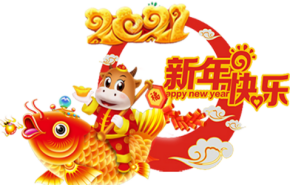 2梅花屏12m*4m组1B段小品航宾大道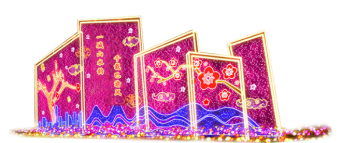 3亚克力灯笼直径50cm*6个（含支架：宽1m，长1.7m；30W/个灯笼）套60中间路灯灯杆航宾大道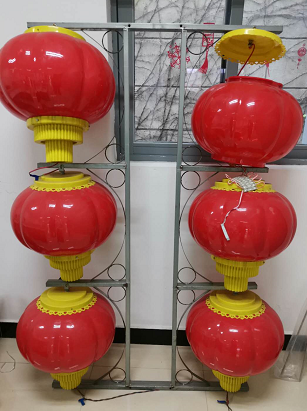 4亚克力灯笼直径50cm*6个（含支架：宽1m，长1.7m；30W/个灯笼）套82两边路灯灯杆航宾大道5恭贺新禧小品12*5m组2转盘正面和背面T3A高架桥入口转盘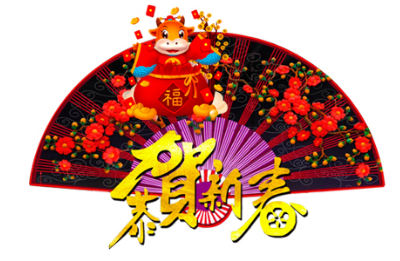 6福字灯笼小品1.5*1.5m个8转盘正面和背面T3A高架桥入口转盘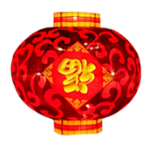 7荷花灯小品直径1m个12转盘正面和背面T3A高架桥入口转盘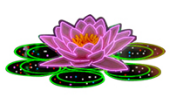 8LED幻彩风车直径50cm 高90cm个50小品四周GTC顶楼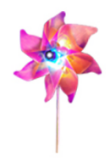 9灯会小品25m*5m组1GTC顶楼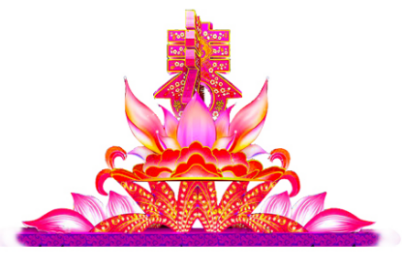 10亚克力发光字高1.5米（支架高2.5米）套13GTC顶楼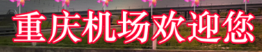 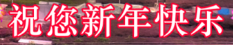 11春字小品灯笼宽0.8m，高1.2m ，100W个90渝航大道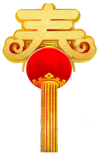 12灯笼支架尺寸约：长1.7m，宽1m付90渝航大道13新春快乐装饰灯画8*1.5m组1T3要客A区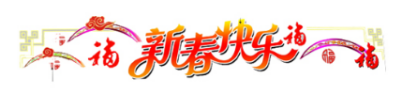 14印字灯笼直径100cm，12W个4字可定制T3要客A区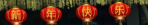 15牛年小品8*3m组1T3要客A区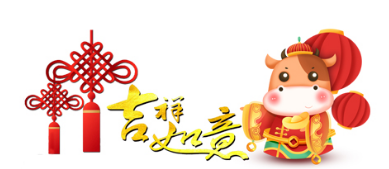 16贺新年装饰灯画8*1.5m组1T3要客B区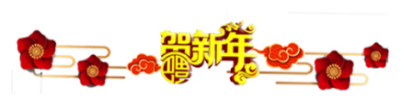 17印字灯笼直径100cm，12W个4字可定制T3要客B区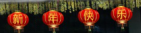 重庆江北国际机场2021年迎春定制灯饰采购安装项目限价明细表重庆江北国际机场2021年迎春定制灯饰采购安装项目限价明细表重庆江北国际机场2021年迎春定制灯饰采购安装项目限价明细表重庆江北国际机场2021年迎春定制灯饰采购安装项目限价明细表重庆江北国际机场2021年迎春定制灯饰采购安装项目限价明细表重庆江北国际机场2021年迎春定制灯饰采购安装项目限价明细表重庆江北国际机场2021年迎春定制灯饰采购安装项目限价明细表重庆江北国际机场2021年迎春定制灯饰采购安装项目限价明细表重庆江北国际机场2021年迎春定制灯饰采购安装项目限价明细表重庆江北国际机场2021年迎春定制灯饰采购安装项目限价明细表序号项目名称材料规格单位预估数量备注位置示意图不含增值税单价限价（元）不含增值税单项总价限价（元）12021新年快乐10m*4m组1A段小品航宾大道31000310002梅花屏12m*4m组1B段小品航宾大道31500315003亚克力灯笼直径50cm*6个（含支架：宽1m，长1.7m；30W/个灯笼）套60中间路灯灯杆航宾大道1150690004亚克力灯笼直径50cm*6个（含支架：宽1m，长1.7m；30W/个灯笼）套82两边路灯灯杆航宾大道1150943005恭贺新禧小品12*5m组2转盘正面和背面T3A高架桥入口转盘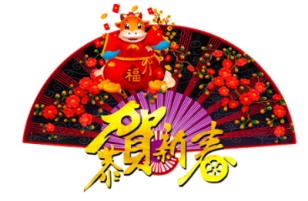 39820796406福字灯笼小品1.5*1.5m个8转盘正面和背面T3A高架桥入口转盘1280102407荷花灯小品直径1m个12转盘正面和背面T3A高架桥入口转盘930111608LED幻彩风车直径50cm 高90cm个50小品四周GTC顶楼10050009灯会小品25m*5m组1GTC顶楼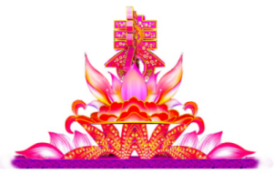 10620010620010亚克力发光字高1.5m（支架高2.5m）套13GTC顶楼13001690011春字小品灯笼宽0.8m，高1.2m ，100W个90渝航大道9708730012灯笼支架尺寸约：长1.7m，宽1m付90渝航大道1701530013新春快乐装饰灯画8*1.5m组1T3要客A区141601416014印字灯笼直径100cm，12W个4字可定制T3要客A区350140015牛年小品8*3m组1T3要客A区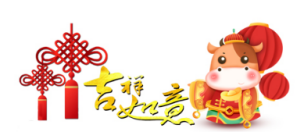 203502035016贺新年装饰灯画8*1.5m组1T3要客B区132701327017印字灯笼直径100cm，12W个4字可定制T3要客B区3501400预估项目不含增值税总限价：608120元预估项目不含增值税总限价：608120元预估项目不含增值税总限价：608120元预估项目不含增值税总限价：608120元预估项目不含增值税总限价：608120元预估项目不含增值税总限价：608120元预估项目不含增值税总限价：608120元预估项目不含增值税总限价：608120元预估项目不含增值税总限价：608120元预估项目不含增值税总限价：608120元序号名称材料规格单位不含增值税单价（元）12021新年快乐10m*4m组2梅花屏12m*4m组3亚克力灯笼直径50cm*6个（含支架：宽1m，长1.7m；30W/个灯笼）套4亚克力灯笼直径50cm*6个（含支架：宽1m，长1.7m；30W/个灯笼）套5恭贺新禧小品12*5m组6福字灯笼小品1.5*1.5m个7荷花灯小品直径1m个8LED幻彩风车直径50cm 高90cm个9灯会小品25m*5m组10亚克力发光字高1.5米（支架高2.5米）套11春字小品灯笼宽0.8m，高1.2m ，100W个12灯笼支架尺寸约：长1.7m，宽1m付13新春快乐装饰灯画8*1.5m组14印字灯笼直径100cm，12W个15牛年小品8*3m组16贺新年装饰灯画8*1.5m组17印字灯笼直径100cm，12W个序号yif名称材料规格单位预估数量不含增值税单价（元）不含增值税单项总价（元）12021新年快乐10m*4m组12梅花屏12m*4m组13亚克力灯笼直径50cm*6个（含支架：宽1m，长1.7m；30W/个灯笼）套604亚克力灯笼直径50cm*6个（含支架：宽1m，长1.7m；30W/个灯笼）套825恭贺新禧小品12*5m组26福字灯笼小品1.5*1.5m个87荷花灯小品直径1m个128LED幻彩风车直径50cm 高90cm个509灯会小品25m*5m组110亚克力发光字高1.5m（支架高2.5m）套1311春字小品灯笼宽0.8m，高1.2m ，100W个9012灯笼支架尺寸约：长1.7m，宽1m付9013新春快乐装饰灯画8*1.5m组114印字灯笼直径100cm，12W个415牛年小品8*3m组116贺新年装饰灯画8*1.5m组117印字灯笼直径100cm，12W个4预估项目总价（不含增值税）：预估项目总价（不含增值税）：预估项目总价（不含增值税）：预估项目总价（不含增值税）：预估项目总价（不含增值税）：预估项目总价（不含增值税）：预估项目总价（不含增值税）：